Syntech Range 38 Special, 380 Auto & 10mm AutoThere have never been so many ways for shooters to experience cleaner, cooler, safer practice sessions, thanks to new 380 Auto, 38 Special and 10mm Auto offerings of Syntech Range™. All use the one-of-a-kind TSJ® polymer jacket to eliminate metal fouling and drastically reduce damaging barrel heat and friction. The bullet style also minimizes splash-back on steel targets. The exclusive Catalyst primer provides hot, reliable ignition without the use of lead.Features & BenefitsNew 95-grain 380 Auto, 148-grain 38 Special and 205-grain 10mm AutoCatalyst high-performance lead-free primerTotal Synthetic Jacket prevents metal fouling Drastically reduces barrel heat and frictionMinimizes splash-back on hard targetsPart No.	Description	UPC	MSRPAE380SJ1	380 Auto 95-grain TSJ Syntech Range	6-04544-66438-6	$30.99AE38SJ1	38 Special 148-grain TSJ Syntech Range	6-04544-65651-0	$30.99AE10SJ1	10mm Auto 205-grain TSJ Syntech Range	6-04544-67035-6	$36.99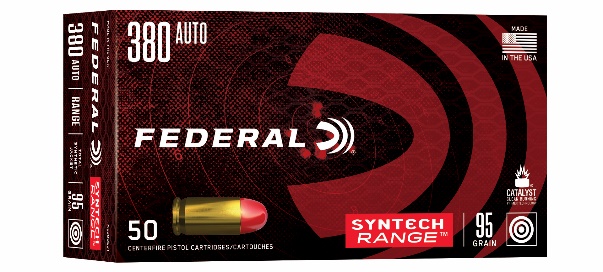 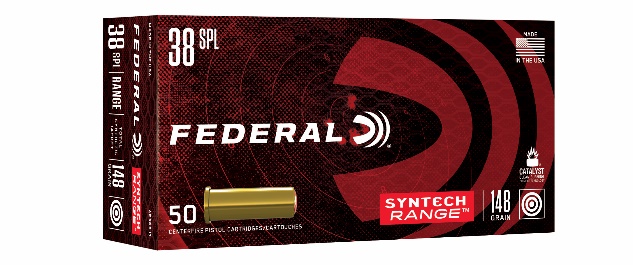 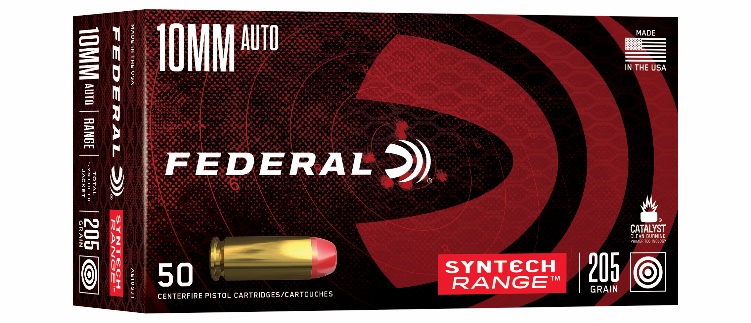 